Western Australia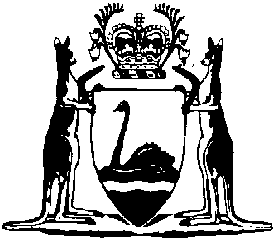 Financial Management Act 2006Financial Management Amendment Regulations 2023Western AustraliaFinancial Management Amendment Regulations 2023Contents1.	Citation	12.	Commencement	13.	Regulations amended	14.	Regulation 5 amended	1Financial Management Act 2006Financial Management Amendment Regulations 2023Made by the Governor in Executive Council.1.	Citation		These regulations are the Financial Management Amendment Regulations 2023.2.	Commencement		These regulations come into operation as follows —	(a)	regulations 1 and 2 — on the day on which these regulations are published on the WA legislation website;	(b)	the rest of the regulations — on the day after that day.3.	Regulations amended		These regulations amend the Financial Management Regulations 2007.4.	Regulation 5 amended	(1)	In regulation 5(1) insert in alphabetical order: 	Western Australian Treasury Corporation means the Western Australian Treasury Corporation established under the Western Australian Treasury Corporation Act 1986 section 5(1).	(2)	In regulation 5(1) in the definition of Standard & Poor’s delete “name.” and insert:		name;	(3)	After regulation 5(2) insert: 	(2A)	This regulation applies to an investment on deposit with the Western Australian Treasury Corporation.	(4)	In regulation 5(6):	(a)	in paragraph (a) delete “an “A” rating” and insert:		a “BBB” rating	(b)	in paragraph (b) delete “an “A2” rating” and insert: 		a “Baa2” ratingV. MOLAN, Clerk of the Executive Council